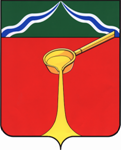 Калужская областьЛ Ю Д И Н О В С К О Е    Р А Й О Н Н О Е     С О Б Р А Н И Е муниципального района«Город Людиново и Людиновский район»ПОСТАНОВЛЕНИЕ« 14 »  мая  2019 г.                                                                                             №  03-ПО назначении публичных слушаний Рассмотрев заявление ООО «Калужские просторы», в соответствии с Градостроительным кодексом Российской Федерации, Федеральным законом от 06.10.2003 №131-ФЗ «Об общих принципах организации местного самоуправления в Российской Федерации», положением о публичных слушаниях и общественных обсуждениях по градостроительным вопросам муниципального района «Город Людиново и Людиновский район», утвержденным решением Людиновского Районного Собрания муниципального района «Город Людиново и Людиновский район» от 28.06.2018 № 23, рекомендациями комиссии по градостроительным и земельным вопросамПОСТАНОВЛЯЮ:  1. Назначить проведение публичных слушаний по проекту планировки территории и проекту межевания территории для размещения линейного объекта: «Сети связи и ливневой канализации в Людиновском районе Калужской области»  с 24.05.2019 по 19.06.2019,  собрание участников публичных слушаний назначить на 11.06.2019 в 15 часов 00 минут в здании администрации муниципального образования сельского поселения «Деревня Заболотье» по адресу: Калужская область, Людиновский район, д. Войлово, ул. Центральная, д. 1.   2. Назначить председателем на собрании участников публичных слушаний главу администрации сельского поселения «Деревня Заболотье» В.П. Соколова.  3. Опубликовать оповещение о начале публичных слушаний (приложение 1) в порядке, установленном для официального опубликования муниципальных правовых актов, в газете «Людиновский рабочий».4. Разместить оповещение о начале публичных слушаний, а также проект планировки территории и проект межевания территории, указанные в п. 1 настоящего постановления, на официальном сайте администрации муниципального района «Город Людиново и Людиновский район» в сети интернет (http://адмлюдиново.рф/).5. Разместить экспозиционные материалы на информационных стендах в здании администрации муниципального образования сельского поселения «Деревня Заболотье» по адресу: Калужская область, Людиновский район, д. Войлово, ул. Центральная, д. 1, и в здании администрации муниципального района по адресу: Калужская область, г. Людиново, 
ул. Ленина, д. 20.6. Настоящее постановление подлежит опубликованию в порядке, установленном для официального опубликования муниципальных правовых актов.7. Контроль за исполнением настоящего решения оставляю за собой.8. Настоящее решение вступает в силу с момента официального опубликования.Глава муниципального района «Город Людиново и Людиновский район»                                                         Л.В. Гончарова      Приложение 1                                                                                                   к Постановлению                                                                                                        Главы муниципального района                                                                                  «Город Людиново и Людиновский район»                  	    от 14.05.2019   № 03-ПОповещение о начале публичных слушанийВ соответствии  с  постановлением  Главы  муниципального района «Город Людиново и Людиновский район»  от 14.05.2019  N 03-П о назначении публичных слушаний по проекту планировки территории и проекту межевания территории для размещения линейного объекта: информация о проекте, подлежащем рассмотрению на публичных слушаниях,перечень информационных материалов к такому проектупубличные слушания назначены с 24.05.2019 по 19.06.2019, собрание участников публичных слушаний назначено на 11.06.2019 в 15.00 часов в здании администрации муниципального образования сельского поселения «Деревня Заболотье», расположенном по адресу: Калужская область, Людиновский район, д. Войлово, ул. Центральная, д. 1.Экспозиция проектов проходит на информационных стендах в здании администрации муниципального образования сельского поселения «Деревня Заболотье», по адресу: Калужская область, Людиновский район, д. Войлово, ул. Центральная, д. 1, и в здании администрации муниципального района «Город Людиново и Людиновский район» по адресу: Калужская область, г. Людиново, ул. Ленина, д. 20 с 24.05.2019 по 19.06.2019. Консультации по экспозиции проектов проводятся в будние дни с 8.00 часов по 16.00  часов в отделе архитектуры и градостроительства администрации муниципального района по адресу: Калужская область, г. Людиново, ул. Ленина, д. 20, кабинет 8, тел. (8-48444) 6-49-66.Предложения  и замечания, касающиеся проекта, можно подавать в устной и письменной  форме в ходе проведения собрания участников публичных слушаний 11.06.2019, в письменной форме в адрес организатора публичных слушаний с 24.05.2019 по 19.06.2019 в будние дни с 8.00 часов по 16.00 часов по адресу: Калужская область, г. Людиново, ул. Ленина, д. 20, а также на электронную почту gludinovo@adm.kaluga.ru.  Проекты, подлежащие рассмотрению на публичных слушаниях, размещены на официальном сайте администрации муниципального района «Город Людиново и Людиновский район» в сети интернет (http://адмлюдиново.рф/). Участники публичных слушаний обязаны иметь при себе документы, удостоверяющие     личность, документы, подтверждающие полномочия представителя. При направлении предложений и замечаний в электронном виде необходимо указать полные Ф.И.О. и адрес постоянного места жительства.Сети связи и ливневой канализации в Людиновском районе Калужской областипроект планировки территории, материалы по обоснованию проекта планировки территории, проект межевания территории, материалы по обоснованию проекта межевания территории